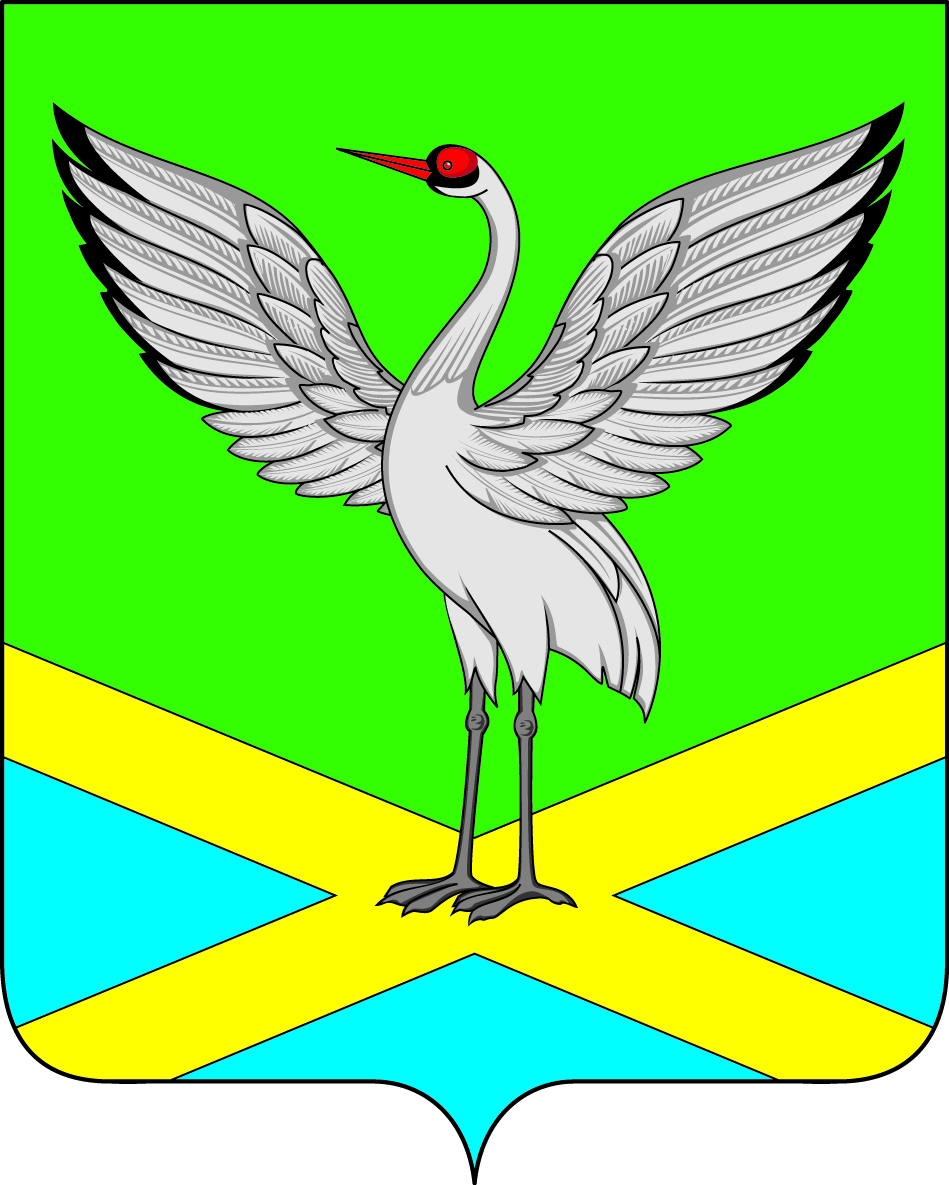 Администрация городского поселения «Забайкальское»муниципального района «Забайкальский район»ПОСТАНОВЛЕНИЕпгт.Забайкальскот « _23_ »   __октября__    2015 г.                                                                         №  317Об утверждении порядка разработки прогноза социально-экономического развития городского поселения «Забайкальское»Руководствуясь статьей 173 Бюджетного кодекса Российской Федерации, с целью осуществления взаимодействия между участниками процесса формирования параметров прогноза социально-экономического развития городского поселения «Забайкальское», постановляю:1.Утвердить Порядок разработки прогноза социально-экономического развития городского поселения «Забайкальское» согласно приложению.2.Настоящее постановление вступает в силу с момента его подписания.3. Контроль за исполнением  настоящего постановления возложить на заместителя Главы –начальника отдела по финансовым, имущественным вопросам и социально – экономическому развитию (Писареву О.В.).4. Настоящее постановление опубликовать в информационном вестнике «Вести Забайкальска»И.о. Главы городского поселения«Забайкальское»                                                                                       О.В. ПисареваПриложение    к постановлениюадминистрации городскогопоселения      «Забайкальское»от  «_23_»  _октября_   2015 г.    N _317_ПОРЯДОКразработки прогноза социально-экономического развитиягородского поселения «Забайкальское»1.​ Основные положения​  1.1.Прогноз социально-экономического развития городского поселения «Забайкальское» (далее – прогноз) разрабатывается в соответствии с Бюджетным кодексом Российской Федерации, социально-экономической политикой, определенной в ежегодном послании Президента Российской Федерации, основными направлениями налоговой и бюджетной политики городского поселения «Забайкальское» (далее – городское поселение).​  1.2.Прогноз на очередной финансовый год и плановый период разрабатывается путем уточнения параметров планового периода и добавления параметров второго года планового периода. Параметры прогноза могут быть изменены при разработке прогноза на очередной финансовый год и плановый период.​  1.3.Преемственность очередного прогноза по отношению к предшествующему обеспечивается путем мониторинга фактического исполнения ранее одобренных показателей и их корректировкой в соответствии с изменениями федерального и регионального законодательства и приоритетов социально-экономического развития городского поселения на прогнозируемый период.​  1.4.Прогноз одобряется администрацией городского поселения «Забайкальское» одновременно с принятием решения о внесении проекта бюджета городского поселения на очередной финансовый год и плановый период на рассмотрение в Совет городского поселения.​  1.5.Изменение прогноза социально-экономического развития городского поселения в ходе составления или рассмотрения проекта бюджета городского поселения влечет за собой изменение основных характеристик проекта бюджета.1.​ Основные разделы и формы прогноза​  2.1 Прогноз разрабатывается по следующим основным разделам:1) Территория муниципального образования.2) Демографическая характеристика.3) Уровень жизни населения.4) Финансы.5) Муниципальное имущество.6) Содержание и использование жилого фонда и нежилых помещений.7) Организация и развитие ЖКХ.8) Благоустройство, озеленение и дороги.9) Производственная сфера.10) Инфраструктура малого предпринимательства.11) Сельское хозяйство.12) Охрана и организация общественного порядка.13) Обеспечение противопожарной безопасности.14) Развитие отрасли социальной сферы:- здравоохранение;- физическая культура и спорт;- образование;- культура.2.3. Прогноз формируется в составе таблиц и пояснительной записки к ним. В пояснительной записке к прогнозу социально-экономического развития приводится обоснование параметров прогноза.1.​ Порядок разработки и одобрения прогноза3.1. Исходной базой для разработки прогноза на очередной финансовый год и плановый период являются:- предварительные итоги социально-экономического развития за истекший период текущего финансового года и ожидаемые итоги социально-экономического развития за текущий финансовый год;- дефляторы по видам экономической деятельности.3.2. Специалисты администрации городского поселения:- проводит организационную работу по разработке и формированию прогноза;- представляют Главе городского поселения на согласование основные показатели прогноза на очередной финансовый год и плановый период;- уточняют параметры прогноза на очередной финансовый год и плановый период и представляют Главе городского поселения одновременно с внесением проекта решения Совета городского поселения о бюджете на очередной финансовый год и плановый период.​ Прогноз социально-экономического развития городского поселения одобряется постановлением Администрации городского поселения «Забайкальское» с одновременным принятием решения о внесении проекта бюджета городского поселения на очередной финансовый год и плановый период в Совет городского поселения.